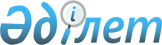 Об утверждении Положения о квалификационных экзаменах
					
			Утративший силу
			
			
		
					Приказ и.о. Министра юстиции Республики Казахстан от 7 марта 2014 года № 94. Зарегистрирован в Министерстве юстиции Республики Казахстан 20 марта 2014 года № 9260. Утратил силу приказом и.о. Министра юстиции Республики Казахстан от 26 ноября 2015 года № 593     Сноска. Утратил силу приказом и.о. Министра юстиции РК от 26.11.2015 № 593 (вводится в действие с 01.01.2016).      В соответствии с подпунктом 11) статьи 167 Закона Республики Казахстан от 2 апреля 2010 года «Об исполнительном производстве и статусе судебных исполнителей», ПРИКАЗЫВАЮ:



      1. Утвердить прилагаемое Положение о квалификационных экзаменах.



      2. Признать утратившими силу нормативные правовые акты Министерства юстиции Республики Казахстан по перечню согласно приложению к настоящему приказу.



      3. Комитету по исполнению судебных актов Министерства юстиции Республики Казахстан (Ешмагамбетов Ж.Б.):

      1) обеспечить государственную регистрацию настоящего приказа;

      2) после государственной регистрации настоящего приказа обеспечить его официальное опубликование в информационно-правовой системе «Әділет».



      4. Контроль за исполнением настоящего приказа возложить на Председателя Комитета по исполнению судебных актов Министерства юстиции Республики Казахстан Ешмагамбетова Ж.Б.



      5. Настоящий приказ вводится в действие по истечении двадцати одного календарного дня после дня его первого официального опубликования.      И.о. Министра                                    З. Баймолдина

Утверждено        

приказом и.о. Министра юстиции

Республики Казахстан  

от 7 марта 2014 года № 94 

Положение

о квалификационных экзаменах 

1. Общие положения

      1. Положение о квалификационных экзаменах (далее – Положение) разработано в соответствии с пунктом 11) статьи 167 Закона Республики Казахстан от 2 апреля 2010 года «Об исполнительном производстве и статусе судебных исполнителей» (далее – Закон).



      2. Лицу, сдавшему квалификационный экзамен, уполномоченным органом выдается лицензия частного судебного исполнителя.



      3. Для допуска к квалификационному экзамену устанавливаются требования, предусмотренные пунктом 1 статьи 140 Закона.



      4. В допуске к квалификационному экзамену отказывается по основаниям, предусмотренным пунктом 2 статьи 140 Закона, о чем претенденту направляется мотивированное письмо в течение пятнадцати рабочих дней со дня поступления документов. 

2. Проведение квалификационного экзамена

      5. Прием документов для прохождения квалификационного экзамена осуществляется уполномоченным органом, в том числе через веб–портал «электронного правительства» www.egov.kz или веб–портал «Е-лицензирование» www.elicense.kz (далее – портал).



      6. Перечень документов, необходимых к представлению претендентом (либо его представителем по доверенности), для допуска к сдаче квалификационного экзамена:

      в уполномоченный орган:

      1) заявление, написанное в произвольной форме с указанием данных документа, удостоверяющего личность;

      2) копия диплома о высшем юридическом образовании с приложением (нотариально засвидетельствованная в случае непредставления оригинала для сверки);

      3) копия заключения об итогах прохождения стажировки, заверенная региональной коллегией частных судебных исполнителей;

      4) медицинские справки из наркологических и психиатрических организаций, выданные не ранее, чем за месяц до их представления в уполномоченный орган.

      Сведения документа, удостоверяющего личность, содержащиеся в государственных информационных системах, уполномоченный орган получает самостоятельно из соответствующих государственных информационных систем через портал в форме электронного документа, удостоверенного электронной цифровой подписью (далее – ЭЦП) уполномоченного лица.

      На портал:

      1) запрос в форме электронного документа, удостоверенный ЭЦП;

      2) диплом о высшем юридическом образовании с приложением в виде электронной копии прикрепляется к электронному запросу;

      3) заключение об итогах прохождения стажировки в виде электронной копии прикрепляется к электронному запросу;

      4) медицинские справки из наркологических и психиатрических организаций, выданные не ранее, чем за месяц до их представления в уполномоченный орган, в виде электронных копий прикрепляются к электронному запросу.

      Сведения документа, удостоверяющего личность, содержащиеся в государственных информационных системах, уполномоченный орган получает самостоятельно из соответствующих государственных информационных систем через портал в форме электронных документов, удостоверенных ЭЦП уполномоченного лица.



      7. При непредставлении либо ненадлежащем оформлении документов, предусмотренных пунктом 6 настоящего Положения, претенденту в течение двух рабочих дней со дня поступления документов мотивированным письмом отказывается в дальнейшем рассмотрении заявления.



      8. Квалификационный экзамен проводится в течение тридцати календарных дней со дня поступления документов претендента.



      9. Список претендентов, допущенных к квалификационному экзамену, с указанием места, даты и времени проведения квалификационного экзамена, не позднее, чем за пять рабочих дней до проведения квалификационного экзамена размещается на интернет-ресурсе www.adilet.gov.kz.



      10. При неявке на квалификационный экзамен по уважительной причине (по болезни, семейным и служебным обстоятельствам) претендент допускается к квалификационному экзамену, проводимому в какой-либо другой день на основании заявления с указанием даты несостоявшегося квалификационного экзамена и причины неявки с приложением подтверждающих документов.



      11. Квалификационный экзамен проводится в форме тестирования с использованием компьютерной техники.



      12. При явке на квалификационный экзамен претендент представляет документ, удостоверяющий личность.



      13. Претендент проходит тестирование по своему выбору на государственном или русском языке.



      14. Время, отпущенное на квалификационный экзамен каждого претендента, не превышает восьмидесяти минут. Количество тестовых вопросов составляет семьдесят.



      15. Подсчет правильных ответов тестирования производится автоматически при помощи используемой компьютерной программы. Результаты тестирования распечатываются в двух экземплярах и предоставляются претенденту для ознакомления под личную подпись сразу же после его окончания.

      Один экземпляр листа с результатами тестирования вручается претенденту, второй передается квалификационной комиссии.



      16. Претендент, правильно ответивший не менее чем, на семьдесят процентов вопросов теста, считается прошедшим квалификационный экзамен.



      17. По окончании квалификационного экзамена протокол, составленный по результатам тестирования, подписывают члены квалификационной комиссии и секретарь.



      18. На основании протокола квалификационной комиссии выносится решение о прохождении квалификационного экзамена по форме согласно приложению к настоящему Положению не позднее, чем на следующий день после проведения квалификационного экзамена.



      19. Претенденты, прошедшие квалификационный экзамен, получают решение о прохождении квалификационного экзамена. Претенденты, не прошедшие экзамен, получают выписку из протокола квалификационной комиссии.

      Решение квалификационной комиссии о прохождении квалификационного экзамена, выписка из протокола квалификационной комиссии о не прохождении квалификационного экзамена (результат прохождения квалификационного экзамена) оформляются в форме электронного документа, удостоверенного ЭЦП уполномоченного лица уполномоченного органа.

      В случае обращения претендента за получением результата прохождения квалификационного экзамена на бумажном носителе, результат оформляется в электронном формате, распечатывается и заверяется печатью и подписью уполномоченного лица уполномоченного органа.

      На портале результат прохождения квалификационного экзамена направляется претенденту в «личный кабинет» в форме электронного документа, удостоверенного ЭЦП уполномоченного лица уполномоченного органа.



      20. В случае не прохождения претендентом квалификационного экзамена предусмотрена подача апелляции. Письменное заявление об апелляции, с обоснованным изложением основных претензий, лицо подает на имя руководителя уполномоченного органа в течение трех рабочих дней со дня признания лица не прошедшим квалификационный экзамен.

      Состав апелляционной комиссии утверждается руководителем уполномоченного органа из числа независимых лиц, обладающих необходимой квалификацией. Апелляционная комиссия рассматривает поступившее заявление в течение одного рабочего дня.

      Результат рассмотрения апелляции оформляется протоколом и передается для исполнения квалификационной комиссии. Повторная апелляция не допускается.

Приложение          

к Положению          

о квалификационных экзаменах 

                                                          Форма                             

 Решение

            о прохождении квалификационного экзамена

      для получения лицензии на право занятия деятельностью

                  частного судебного исполнителя      г. __________________                  «___» __________ 20__ г.      Признать _________________ прошедшим квалификационный экзамен

              (Ф.И.О. полностью)

для получения лицензии на право занятия деятельностью частного

судебного исполнителя.      Руководитель

      уполномоченного органа

      (Ф.И.О)      М.П.

Приложение          

к приказу и.о. Министра юстиции

Республики Казахстан     

от 7 марта 2014 года № 94   

Перечень нормативных правовых актов Министерства юстиции

Республики Казахстан, признанных утратившими силу:

      1) приказ и.о. Министра юстиции Республики Казахстан от 3 ноября 2010 года № 302 «Об утверждении Положения о квалификационных экзаменах» (зарегистрированный в Реестре государственной регистрации нормативных правовых актов № 6624, опубликованный в газете «Казахстанская правда» от 25 ноября 2010 года, № 320 (26381));



      2) приказ Министра юстиции Республики Казахстан от 25 мая 2012 года № 208 «О внесении изменений в приказ и.о. Министра юстиции Республики Казахстан от 3 ноября 2010 года № 302 «Об утверждении Положения о квалификационных экзаменах» (зарегистрированный в Реестре государственной регистрации нормативных правовых актов № 7765, опубликованный в Собрании актов центральных исполнительных и иных центральных государственных органов Республики Казахстан от 27 сентября 2012 года, № 15);



      3) приказ Министра юстиции Республики Казахстан от 2 октября 2013 года № 309 «О внесении изменения в приказ и.о. Министра юстиции Республики Казахстан от 3 ноября 2010 года № 302 «Об утверждении Положения о квалификационных экзаменах» (зарегистрированный в Реестре государственной регистрации нормативных правовых актов 7 ноября 2013 года № 8882, опубликованный в газете «Казахстанская правда» от 22 января 2014 года, № 14 (27635)).
					© 2012. РГП на ПХВ «Институт законодательства и правовой информации Республики Казахстан» Министерства юстиции Республики Казахстан
				